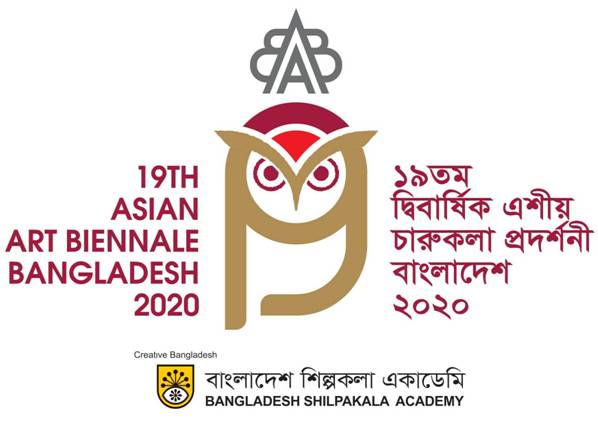 1 November to 31 December 2021www.asianartbiennale.org.bdCountry NameDelegate’s DetailsDelegate’s DetailsFlight DetailsArrival & Departure ScheduleFull NameName of AirwaysDepart fromPassport NoGenderOn 00/00/0000 at 00.00 Type of DelegateFlight No. (Arrival)am/pm to HSIAAddressDhaka, Bangladesh.AddressAddressFlight No. (Departure)Depart fromPhone NoHSIA, Dhaka, BangladeshEmail IdOn 00/00/0000 at 00.00 Emergency Contactam/pm to Emergency Contact